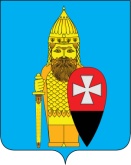 СОВЕТ ДЕПУТАТОВ ПОСЕЛЕНИЯ ВОРОНОВСКОЕ В ГОРОДЕ МОСКВЕ РЕШЕНИЕот 23 сентября  2015г  № 09/02О согласовании  мест размещениянестационарных объектов торговлина территории поселения ВороновскоеНа основании обращения о размещении нестационарных объектов торговли на территории поселения Вороновское,  руководствуясь статьей 19 Постановления Правительства  Москвы от 03.02.2011г № 26-ПП «О размещении нестационарных торговых объектов, расположенных в городе  Москве на земельных участках, в зданиях, строениях, сооружениях, находящихся в государственной собственности», Уставом поселения Вороновское  Совет депутатов поселения Вороновское  решил:1. Согласится с предложением о размещении нестационарного объекта торговли  «Гастрономия»  по следующему адресу:Москва, поселение Вороновское пос. ЛМС микрорайон «Центральный»  ж/д № 7.2. Согласится с предложением о размещении нестационарного объекта торговли «Хлеб, хлебобулочные изделия» по следующему адресу:Москва, поселение Вороновское, д. Сахарово вблизи УФМС.3. Согласится с предложением о размещении нестационарного объекта торговли «Продовольственные товары» по следующему адресу:Москва, поселение Вороновское, д. Сахарово вблизи УФМС.4.  Согласится с предложением о размещении нестационарного объекта торговли по реализации ритуальных  принадлежностей по следующему адресу:Москва, поселение Вороновское, с. Вороново вблизи кладбища в с. Вороново, 62 км Калужского шоссе. Глава поселения Вороновское                                                                            М.К. Исаев